Lancaster Seventh-Day Adventist ChurchA House of Prayer for All People 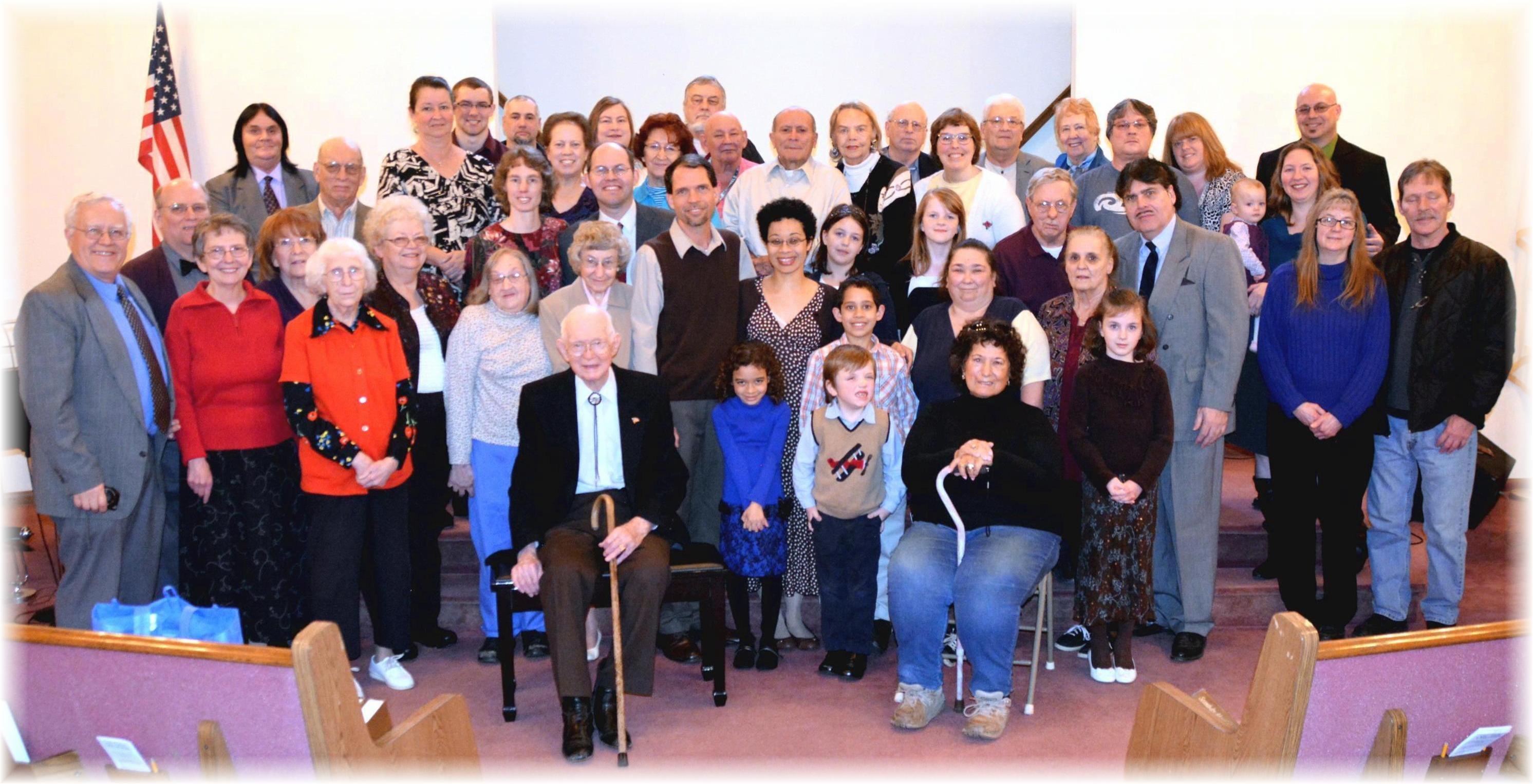 The Dean’s FarewellFebruary 27, 2016